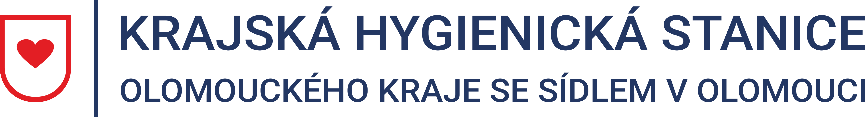 Tisková zprávaVydáno 11. 3. 2022EPIDEMIOLOGICKÁ SITUACE VE VÝSKYTU ONEMOCNĚNÍ COVID-19 V OLOMOUCKÉM KRAJI KE DNI 11. 3. 2022Při komunitním šíření onemocnění COVID-19 se průměrná týdenní incidence na 100 000 obyvatel v Olomouckém kraji drží na hodnotě 390,6 potvrzených případů, přičemž relativní pozitivita indikovaných testů za posledních sedm dní dosahuje hodnoty 35,9 %. Odhad R je v Olomouckém kraji 0,93. Krajská hygienická stanice Olomouckého kraje se sídlem v Olomouci (dále jen „KHS“) eviduje za období 4. 3. – 10. 3. 2022 3 176 osob s pozitivním výsledkem testu na přítomnost nového koronaviru SARS-CoV-2. Nejvyšší záchyt je v okrese Olomouc (1 375), následuje Prostějov 
(726), Přerov (536), Šumperk (444) a Jeseník (95). Ve věkové kategorii nad 65 let přibylo za sledované období 350 osob s pozitivním výsledkem testu na COVID-19.KHS nadále apeluje na dodržování základních hygienických pravidel jako je řádné nošení adekvátní ochrany dýchacích cest, důkladné mytí rukou a dodržování rozestupů. Každý, kdo se necítí dobře, by měl omezit své kontakty a zůstat doma, a tím zabránit případnému šíření nemoci. Mgr. Markéta Koutná, Ph.D., tisková mluvčí, telefon 585 719 244, e-mail: media@khsolc.cz